План похода на 2017г.Белое море  и Онежское озеро.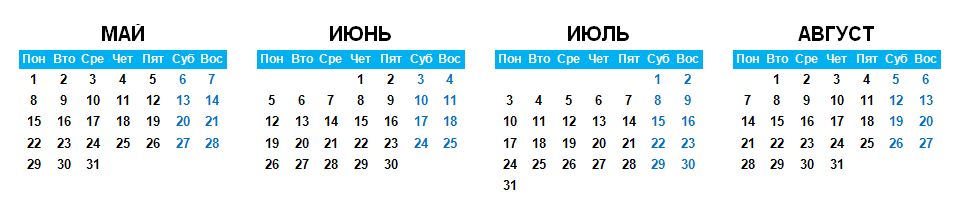                                                                                                                           27дн. 4 дневки 23 хд                  31д.4днев. 27хд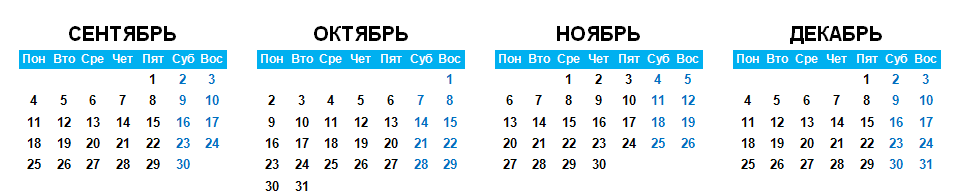 24дн. 3 днев. 20 хд             70 ходовых/3=23дня на участок  примерно 23 км/деньПервая часть маршрута  Беломорск – Биостанция описана в дневнике за 2015г. http://www.valentinvolk.com/Beloe_more_2015/beloe_more.html - первые 2 части. Там же карта и трек движения.План – график движения.https://photos.app.goo.gl/GBp8o4bAc0A9zmMf1    Фотоальбом Белое мореhttps://photos.app.goo.gl/5JykEl8GrxQTq1O42           Фотоальбом Онежское озероп/пмаршрутпримечаниеДата план.Дата реальноРасстояниепланРасстояние По GPS1Киев-Москва-ВладимирАвтобус/поезд30.06-1.07002Владимир-Москвапоезд3.073Москва- г.Беломорск поезд3-4.074Стапель4.0705г.Рабочеостровскмагазин8.0786 км6Дер.Поньгомамагазин12.07128км7Дер.Калгалакшамагазин16.07240км8Дер.Гридиномагазин19.07290км9Пос.Чкаловскиймагазин24.07400км10Биостанция26.07475км11Ст.Поякондамагазин27.07488кмДальше разворачиваемся и идем на юг – к БеломорскуДальше разворачиваемся и идем на юг – к БеломорскуДальше разворачиваемся и идем на юг – к БеломорскуДальше разворачиваемся и идем на юг – к БеломорскуДальше разворачиваемся и идем на юг – к БеломорскуДальше разворачиваемся и идем на юг – к БеломорскуДальше разворачиваемся и идем на юг – к Беломорску12Пос.Чкаловскиймагазин30.07576км13Дер.Гридиномагазин5.08686км14Дер.Калгалакшамагазин10.08736км15Дер.Поньгомамагазин13.08848км16Г.Рабочеостровскмагазин16.08890км17Г.БеломорскФиниш 120.08986кмПереезд ж/д Беломорс –Медвежья  гора 200км  эл-ка  пятн.вскр.Переезд ж/д Беломорс –Медвежья  гора 200км  эл-ка  пятн.вскр.Переезд ж/д Беломорс –Медвежья  гора 200км  эл-ка  пятн.вскр.Переезд ж/д Беломорс –Медвежья  гора 200км  эл-ка  пятн.вскр.Переезд ж/д Беломорс –Медвежья  гора 200км  эл-ка  пятн.вскр.Переезд ж/д Беломорс –Медвежья  гора 200км  эл-ка  пятн.вскр.Переезд ж/д Беломорс –Медвежья  гора 200км  эл-ка  пятн.вскр.18г.Медвежьегорскмагазин20-21.080кмПошляться по Онежскому озеру примерно 600кмПошляться по Онежскому озеру примерно 600кмПошляться по Онежскому озеру примерно 600кмПошляться по Онежскому озеру примерно 600кмПошляться по Онежскому озеру примерно 600кмПошляться по Онежскому озеру примерно 600кмПошляться по Онежскому озеру примерно 600км19Как погода21.0820Отъед обратно24.091200км21Дорога обратно25-27.09